Участие в образовательной программе для молодых семей и семейных пар старшего возраста "Тепло традиций". Мастер – класс «Новогодняя елочка»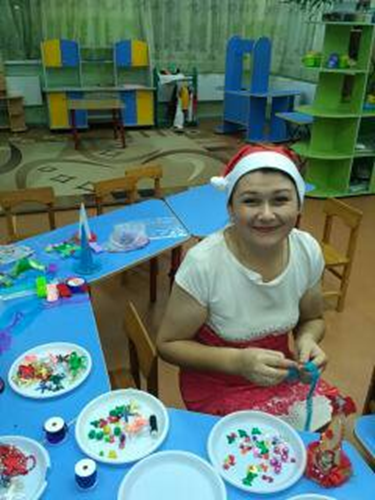 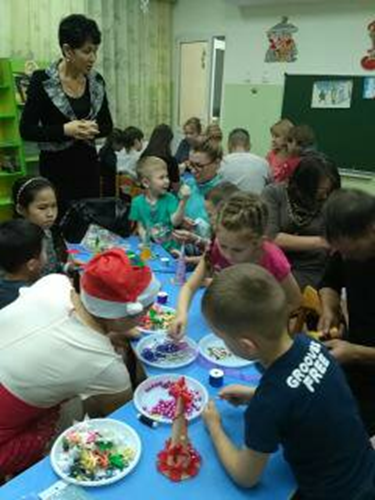 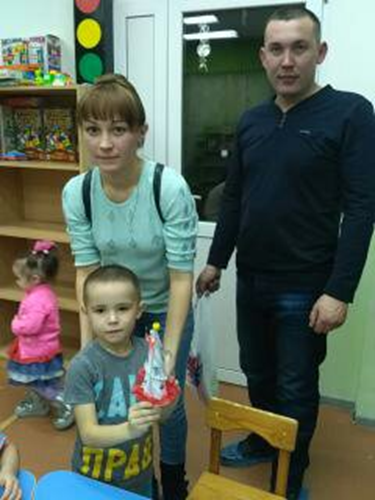 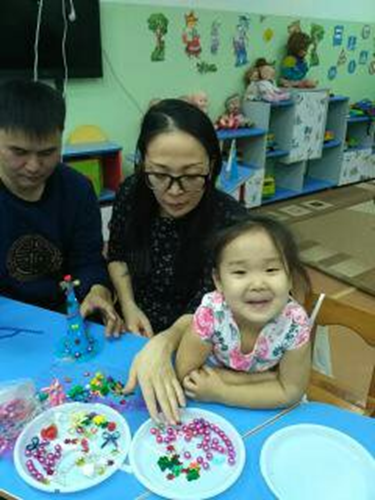 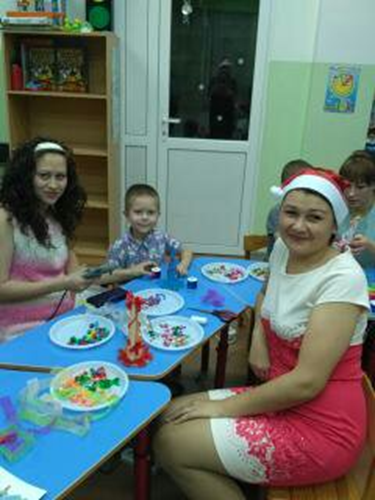 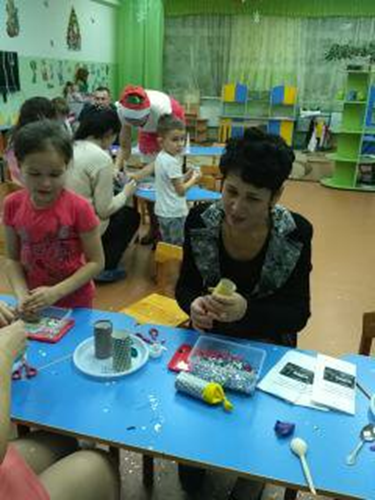 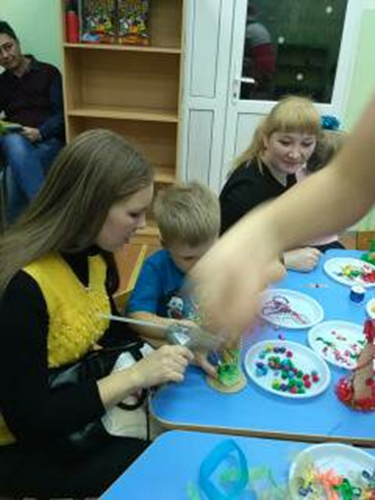 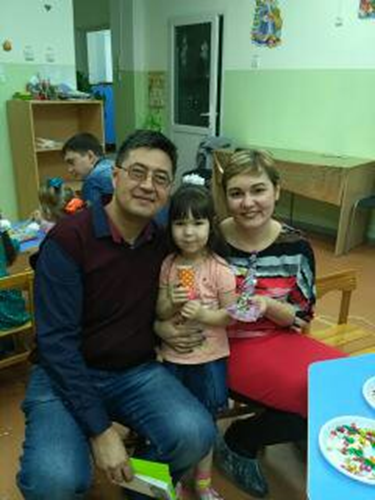 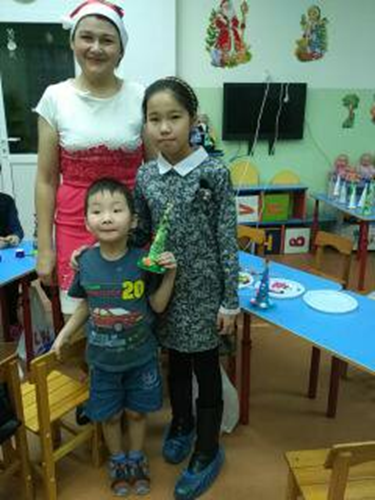 